ESCOLA _________________________________DATA:_____/_____/_____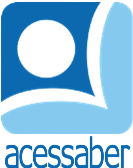 PROF:_______________________________________TURMA:___________NOME:________________________________________________________PROBLEMAS DE SUBTRAÇÃO COM SISTEMA MONETÁRIONancy estava vendendo geladinho e ganhou R$ 37,00. No final de semana é o aniversário do pai da Nancy e ela comprar um presente, por R$ 20,00. Quanto dinheiro resta a Nancy? R:CalculeMateus quer comprar uma revista em quadrinhos e custa R$ 13,00. Ele tem R$ 6,85. De quanto dinheiro Mateus precisa para comprar a revista em quadrinhos? R:CalculeHoje Tammy recebeu R$ 5,00 de mesada e um extra de R$ 2,75, por fazer tarefas de casa extra. Ela foi à loja com sua irmã mais velha e comprou um sorvete por R$ 2,25. No caminho para casa, ela achou R$ 1,00 no chão. Quanto dinheiro tem Tammy agora? R:CalculeMarcelo ganhou R$ 25,00 em seu aniversário, que ele pode gastar com o que quiser. Ele gastou R$ 9,00 jogando, com seu pai no fliperama. Marcelo decide comprar um carro de controle remoto por R$ 12,00 e um refrigerante por R$ 2,50. Quanto dinheiro ele ainda tem? R:CalculeSusan acabou de ganhar sua mesada de R$ 10,00. Ela coloca $ 5,00 em cofrinho. Com o resto do dinheiro, Susan gastou R$ 1,75 em doces e comprou um brinquedo para seu irmãozinho por R$ 2,50. Quanto dinheiro ela ainda tem em mãos?R:Calcule